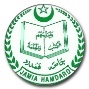 12. Academic Qualifications:13. Additional Qualifications obtained during the Report Period:14. Details of Orientation Programs, Refresher Course etc. attended as specified in UGC Regulations 2018:15. Detail of publications (only those published during the Report Period)16. Any other relevant information:                                                                                                                                      Signature                                                                                                             DateCOUNTERSIGNED      Dean/Head of the Department 	(Office Stamp)Part-B: Contribution to Teaching and ResearchTABLE-1       1: Teaching Activity (During Report Period)             2: Involvement in the University and Students-Related Activities/Research Activities (during report period)	TABLE-2 (ACADEMIC/RESEARCH SCORE)(Assessment must be based on evidence produced by the teacher)Summary of Grading Criteria and Academic and Research Scores:Part-C: Other Relevant InformationPlease give details of any other credential, significant contributions, awards received etc. not mentioned in Table 2. (Including Membership of Committees/Board at other Institutions/Organizations)List of Enclosures: Attach copies of all relevant certificates, sanction orders, papers, and notifications etc to substantiate your   claims. Please put your signatures on all pages of this Performa and documents attached.Self-DeclarationI hereby declare that the information/documents provided by me are correct and verifiable.                                                                                Signature & Name of the Faculty Member              Verified and signed by HoD/In-charge and/or Dean with date:JAMIA HAMDARD, NEW DELHIInternal Quality Assurance Cell (IQAC)JAMIA HAMDARD, NEW DELHIInternal Quality Assurance Cell (IQAC)ANNAUL SELF APPRAISAL REPORT(ASAR) PERFORMA FOR TEACHERSANNAUL SELF APPRAISAL REPORT(ASAR) PERFORMA FOR TEACHERSFor session:     20 ______ to 20 ______ (June 01 to May 31)For session:     20 ______ to 20 ______ (June 01 to May 31)To be filled-in by the teachers and submitted on or before October 31 of the year to the IQAC Office duly forwarded by the HoD/DeanTo be filled-in by the teachers and submitted on or before October 31 of the year to the IQAC Office duly forwarded by the HoD/DeanINSTRUCTIONS:INSTRUCTIONS:a)As per the UGC Regulations on Minimum Qualifications for Appointment of Teachers and other Academic Staff in Universities and Colleges and other Measures for the Maintenance of Standards in Higher Education, 2018 Clause 6.0.VII.B. Assessment Process - Step 1. The college/university teachers shall submit to college/university an Annual Self-Appraisal Report (ASAR) in the prescribed Proforma to be designed based on Tables 1 to 5 of Appendix II. The report should be submitted at the end of every academic year, within the stipulated time. The teacher will provide documentary evidence for the claims made in the ASAR, which is to be verified by the HOD/Teacher- in-charge and Dean. b)The details must be filled in the soft copy of the form available at the IQAC web page of Jamia Hamdard. The form can be downloaded, filled and saved with the Name of the Teacher_Designation_School Name_Academic Year (for example- Sania Ahmad_Assistant Professor_SCLS_2021-22).c)Email the saved copy of Annual Self-Appraisal Proforma to iqac@jamiahamdard.ac.in by the deadline as notified by Jamia Hamdardd)Once the filling of form is completed, a printout of the same may be taken on A4 sheets. Printout of the proforma along with attachments forwarded through the Head/In-charge and Dean may be submitted to the Assistant Registrar (Establishment) by the due date as notified. Establishment Section will accept the proforma only after it has been certified by the IQAC that soft copy has been received by it.Part-A: General Information and Academic BackgroundPart-A: General Information and Academic BackgroundPart-A: General Information and Academic BackgroundPart-A: General Information and Academic BackgroundPart-A: General Information and Academic Background1Name (in Block Letters - First Name/Middle Name/Surname):2Employee code:3Name of the School/ Department/Centre:4Date of joining in the University:5Date of last promotion:6Current Designation & Level (in Pay Matrix):7Date and Place of Birth:8State of Domicile:9Declared Hometown10Permanent Address (with Pin Code):11Use of ICT infrastructure (such as PC, Printer, Scanner, Laptop, LCD projector, LAN connection). PC, Laptop11Use of ICT infrastructure (such as PC, Printer, Scanner, Laptop, LCD projector, LAN connection). LAN11Use of ICT infrastructure (such as PC, Printer, Scanner, Laptop, LCD projector, LAN connection). Scanner, Printer11Use of ICT infrastructure (such as PC, Printer, Scanner, Laptop, LCD projector, LAN connection). Any other11Mobile No.11E-mail (In case of more than one separate by ;)QualificationName of the Board/ UniversityYear of PassingPercentage of marks obtainedDivision/ Class/ GradeSubject(s)Highest QualificationNET/SET/NET-JRFAny Other DegreeExaminationsName of the Board/ UniversityYear of PassingPercentage of marks obtainedDivision/ Class/ GradeSubjectName of the CoursePlaceDuration in week/days and datesName and Address of Academic Staff College/Human Resource Development CentreSponsoring AgencySl. Nature of publication (Book/review/research paper etc.)Detail/Authors name, title, name of journal, year, volume, page no. (list all authors as appeared in publication)Role in publication(writer/editor/first (sole) author/co-author/corresponding authorName of publishers in case of bookISSN of journal/ ISBN of bookImpact factor, in case of journal publicationIn case of journal publication whether the journal is in the UGC-CARE list? (Yes/No)YearCourse/PaperLevel (UG or PG)Mode of Teaching *Total Classes AssignedNumber of Classes taught as per documented record #% Classes Taken GradingProof(Annexure No.)* Lecture (L), Seminar (S), Tutorial (T), Practical (P)	# Contact Hours (C)   80% & above – Good	      Below 80% but 70% & above - Satisfactory	       Less than 70% - Not satisfactory * Attach copy of Timetable issued by Dean/HoD* Lecture (L), Seminar (S), Tutorial (T), Practical (P)	# Contact Hours (C)   80% & above – Good	      Below 80% but 70% & above - Satisfactory	       Less than 70% - Not satisfactory * Attach copy of Timetable issued by Dean/HoD* Lecture (L), Seminar (S), Tutorial (T), Practical (P)	# Contact Hours (C)   80% & above – Good	      Below 80% but 70% & above - Satisfactory	       Less than 70% - Not satisfactory * Attach copy of Timetable issued by Dean/HoD* Lecture (L), Seminar (S), Tutorial (T), Practical (P)	# Contact Hours (C)   80% & above – Good	      Below 80% but 70% & above - Satisfactory	       Less than 70% - Not satisfactory * Attach copy of Timetable issued by Dean/HoD* Lecture (L), Seminar (S), Tutorial (T), Practical (P)	# Contact Hours (C)   80% & above – Good	      Below 80% but 70% & above - Satisfactory	       Less than 70% - Not satisfactory * Attach copy of Timetable issued by Dean/HoD* Lecture (L), Seminar (S), Tutorial (T), Practical (P)	# Contact Hours (C)   80% & above – Good	      Below 80% but 70% & above - Satisfactory	       Less than 70% - Not satisfactory * Attach copy of Timetable issued by Dean/HoD* Lecture (L), Seminar (S), Tutorial (T), Practical (P)	# Contact Hours (C)   80% & above – Good	      Below 80% but 70% & above - Satisfactory	       Less than 70% - Not satisfactory * Attach copy of Timetable issued by Dean/HoD* Lecture (L), Seminar (S), Tutorial (T), Practical (P)	# Contact Hours (C)   80% & above – Good	      Below 80% but 70% & above - Satisfactory	       Less than 70% - Not satisfactory * Attach copy of Timetable issued by Dean/HoD* Lecture (L), Seminar (S), Tutorial (T), Practical (P)	# Contact Hours (C)   80% & above – Good	      Below 80% but 70% & above - Satisfactory	       Less than 70% - Not satisfactory * Attach copy of Timetable issued by Dean/HoDS.No.Detail of ActivitiesPeriodNumber of Activities during ReportPeriodGradingProofs(Annexure No.)1Administrative responsibilities such as Head/Chairperson/ Dean/ Director/ Coordinator, Warden etc.2Examination and evaluation duties assigned by the University or attending the examination paper evaluation3Student related co-curricular, extension and field-based activities such as student clubs, career counselling, study visits, student seminars and other events, cultural, sports, NCC, NSS and community services. 4Organizing seminars/ conferences/ workshops, other college/university activities. 5Evidence of being actively involved in guiding Ph.D. students.6Conducting minor or major research project (s) sponsored by national or international agencies.7Single or joint author publication in peer- reviewed or UGC-CARE list of Journals as per UGC norms.Good - Involved in at least 3 activities	Satisfactory - 1-2 activities Not-satisfactory - Not involved / undertaken any of the activitiesNote: Number of activities can be within or across the broad categories of activitiesGood - Involved in at least 3 activities	Satisfactory - 1-2 activities Not-satisfactory - Not involved / undertaken any of the activitiesNote: Number of activities can be within or across the broad categories of activitiesGood - Involved in at least 3 activities	Satisfactory - 1-2 activities Not-satisfactory - Not involved / undertaken any of the activitiesNote: Number of activities can be within or across the broad categories of activitiesGood - Involved in at least 3 activities	Satisfactory - 1-2 activities Not-satisfactory - Not involved / undertaken any of the activitiesNote: Number of activities can be within or across the broad categories of activitiesGood - Involved in at least 3 activities	Satisfactory - 1-2 activities Not-satisfactory - Not involved / undertaken any of the activitiesNote: Number of activities can be within or across the broad categories of activitiesGood - Involved in at least 3 activities	Satisfactory - 1-2 activities Not-satisfactory - Not involved / undertaken any of the activitiesNote: Number of activities can be within or across the broad categories of activitiesS. No.Academic/Research ActivityScore as Per UGC Regulations: Faculty of Sciences, Engineering, Agriculture, Medical, Veterinary SciencesScore as Per UGC Regulations: Faculty of Languages, Humanities, Arts, Social Sciences, Library, Education, Physical Education, Commerce Management & other related disciplinesEnter Quantity/ParameterObtained Score  Proof(Annexure No.)Research Papers in Peer-Reviewed or UGC-listed (But Not Refereed) Journals without Impact FactorResearch Papers in Peer-Reviewed or UGC-listed (But Not Refereed) Journals without Impact FactorResearch Papers in Peer-Reviewed or UGC-listed (But Not Refereed) Journals without Impact FactorResearch Papers in Peer-Reviewed or UGC-listed (But Not Refereed) Journals without Impact FactorResearch Papers in Peer-Reviewed or UGC-listed (But Not Refereed) Journals without Impact FactorResearch Papers in Peer-Reviewed or UGC-listed (But Not Refereed) Journals without Impact FactorResearch Papers in Peer-Reviewed or UGC-listed (But Not Refereed) Journals without Impact FactorSingle Author0810Two Authors5.67First/Principal/CorrespondingAuthor (More than 2 Authors)5.67Joint Author (More than 2 Authors)2.43Research Papers in Peer-Reviewed or UGC-listed ( Refereed ) Journals without Impact FactorResearch Papers in Peer-Reviewed or UGC-listed ( Refereed ) Journals without Impact FactorResearch Papers in Peer-Reviewed or UGC-listed ( Refereed ) Journals without Impact FactorResearch Papers in Peer-Reviewed or UGC-listed ( Refereed ) Journals without Impact FactorResearch Papers in Peer-Reviewed or UGC-listed ( Refereed ) Journals without Impact FactorResearch Papers in Peer-Reviewed or UGC-listed ( Refereed ) Journals without Impact FactorSingle Author1315Two Authors9.110.5First/Principal/Corresponding Author(More than 2 Authors)9.110.5Joint Author (More than 2 Authors)3.94.5Research Papers in Peer-Reviewed or UGC-listed with Impact Factor less than 1Research Papers in Peer-Reviewed or UGC-listed with Impact Factor less than 1Research Papers in Peer-Reviewed or UGC-listed with Impact Factor less than 1Research Papers in Peer-Reviewed or UGC-listed with Impact Factor less than 1Research Papers in Peer-Reviewed or UGC-listed with Impact Factor less than 1Research Papers in Peer-Reviewed or UGC-listed with Impact Factor less than 1Single Author          1820Two Authors       12.614First/Principal/Corresponding Author(More than 2 Authors)       12.614Joint Author (More than 2 Authors)        5.46Research Papers in Peer-Reviewed or UGC-listed with Impact Factor between 1 and 2 (Include 1 not 2)Research Papers in Peer-Reviewed or UGC-listed with Impact Factor between 1 and 2 (Include 1 not 2)Research Papers in Peer-Reviewed or UGC-listed with Impact Factor between 1 and 2 (Include 1 not 2)Research Papers in Peer-Reviewed or UGC-listed with Impact Factor between 1 and 2 (Include 1 not 2)Research Papers in Peer-Reviewed or UGC-listed with Impact Factor between 1 and 2 (Include 1 not 2)Research Papers in Peer-Reviewed or UGC-listed with Impact Factor between 1 and 2 (Include 1 not 2)Single Author         2325Two Authors       16.1             17.5First/Principal/Corresponding Author(More than 2 Authors)       16.1             17.5Joint Author (More than 2 Authors)         6.97.5Research Papers in Peer-Reviewed or UGC listed with Impact Factor between 2 and 5 (Include 2not 5)Research Papers in Peer-Reviewed or UGC listed with Impact Factor between 2 and 5 (Include 2not 5)Research Papers in Peer-Reviewed or UGC listed with Impact Factor between 2 and 5 (Include 2not 5)Research Papers in Peer-Reviewed or UGC listed with Impact Factor between 2 and 5 (Include 2not 5)Research Papers in Peer-Reviewed or UGC listed with Impact Factor between 2 and 5 (Include 2not 5)Research Papers in Peer-Reviewed or UGC listed with Impact Factor between 2 and 5 (Include 2not 5)Single Author          2830Two Authors       19.621First/Principal/Corresponding Author(More than 2 Authors)       19.621Joint Author (More than 2 Authors)        8.49Research Papers in Peer-Reviewed or UGC listed with Impact Factor between 5 and 10 (Include 5not 10)Research Papers in Peer-Reviewed or UGC listed with Impact Factor between 5 and 10 (Include 5not 10)Research Papers in Peer-Reviewed or UGC listed with Impact Factor between 5 and 10 (Include 5not 10)Research Papers in Peer-Reviewed or UGC listed with Impact Factor between 5 and 10 (Include 5not 10)Research Papers in Peer-Reviewed or UGC listed with Impact Factor between 5 and 10 (Include 5not 10)Research Papers in Peer-Reviewed or UGC listed with Impact Factor between 5 and 10 (Include 5not 10)Single Author          33          35Two Authors23.124.5First/Principal/Corresponding Author(More than 2 Authors)23.124.5Joint Author (More than 2 Authors)9.910.5Research Papers in Peer-Reviewed or UGC listed with Impact Factor > 10 (Include 10)Research Papers in Peer-Reviewed or UGC listed with Impact Factor > 10 (Include 10)Research Papers in Peer-Reviewed or UGC listed with Impact Factor > 10 (Include 10)Research Papers in Peer-Reviewed or UGC listed with Impact Factor > 10 (Include 10)Research Papers in Peer-Reviewed or UGC listed with Impact Factor > 10 (Include 10)Research Papers in Peer-Reviewed or UGC listed with Impact Factor > 10 (Include 10)Single Author3840Two Authors26.628First/Principal/Corresponding Author(More than 2 Authors)26.628Joint Author (More than 2 Authors)11.412                                                                                                                                      Sub Total (Part 1)                                                                                                                                      Sub Total (Part 1)                                                                                                                                      Sub Total (Part 1)                                                                                                                                      Sub Total (Part 1)                                                                                                                                      Sub Total (Part 1)                                                                                                                                      Sub Total (Part 1)2 (a)Books AuthoredBooks AuthoredBooks AuthoredBooks AuthoredBooks AuthoredBooks AuthoredPublished by International Publishers          12         12Published by National Publishers          10          10Publication of Chapter in EditedBooks            5            5Editor of Book by International PublishersEditor of Book by International PublishersEditor of Book by International PublishersEditor of Book by International PublishersEditor of Book by International PublishersEditor of Book by International PublishersEditor of Book by InternationalPublishers1010Editor of Book by NationalPublishers882 (b)Translation Works in Indian and Foreign languagesTranslation Works in Indian and Foreign languagesTranslation Works in Indian and Foreign languagesTranslation Works in Indian and Foreign languagesTranslation Works in Indian and Foreign languagesTranslation Works in Indian and Foreign languagesChapter or Research Paper33Translation Work of Book88                                                                                                                                       Sub Total (Part 2)                                                                                                                                       Sub Total (Part 2)                                                                                                                                       Sub Total (Part 2)                                                                                                                                       Sub Total (Part 2)                                                                                                                                       Sub Total (Part 2)                                                                                                                                       Sub Total (Part 2)  3Creation of ICT-mediated Teaching Learning pedagogy and content and development of new and innovative courses and curriculaCreation of ICT-mediated Teaching Learning pedagogy and content and development of new and innovative courses and curriculaCreation of ICT-mediated Teaching Learning pedagogy and content and development of new and innovative courses and curriculaCreation of ICT-mediated Teaching Learning pedagogy and content and development of new and innovative courses and curriculaCreation of ICT-mediated Teaching Learning pedagogy and content and development of new and innovative courses and curriculaCreation of ICT-mediated Teaching Learning pedagogy and content and development of new and innovative courses and curricula3 (a)Development of Innovativepedagogy; Contributor / Contributors553 (b)Design of New Curricula and Courses (ICT Based)Design of New Curricula and Courses (ICT Based)Design of New Curricula and Courses (ICT Based)Design of New Curricula and Courses (ICT Based)Design of New Curricula and Courses (ICT Based)Design of New Curricula and Courses (ICT Based)Contributor / Contributors223 (c)Development of Complete MOOC's in 4 Quadrant (4 Credit Course)Development of Complete MOOC's in 4 Quadrant (4 Credit Course)Development of Complete MOOC's in 4 Quadrant (4 Credit Course)Development of Complete MOOC's in 4 Quadrant (4 Credit Course)Development of Complete MOOC's in 4 Quadrant (4 Credit Course)Development of Complete MOOC's in 4 Quadrant (4 Credit Course)4 Credit Course20203 Credit Course15152 Credit Course10101 Credit Course55MOOCs (developed in 4 quadrant) per module / lectureMOOCs (developed in 4 quadrant) per module / lectureMOOCs (developed in 4 quadrant) per module / lectureMOOCs (developed in 4 quadrant) per module / lectureMOOCs (developed in 4 quadrant) per module / lectureMOOCs (developed in 4 quadrant) per module / lectureModule / Lecture Creator (PerModule)55Content writer/subject matter expert for each module of MOOCs (at least one quadrant)Content writer/subject matter expert for each module of MOOCs (at least one quadrant)Content writer/subject matter expert for each module of MOOCs (at least one quadrant)Content writer/subject matter expert for each module of MOOCs (at least one quadrant)Content writer/subject matter expert for each module of MOOCs (at least one quadrant)Content writer/subject matter expert for each module of MOOCs (at least one quadrant)Content Writer / Subject MatterExpert (Per Module)22Course Coordinator for MOOCsCourse Coordinator for MOOCsCourse Coordinator for MOOCsCourse Coordinator for MOOCsCourse Coordinator for MOOCsCourse Coordinator for MOOCs4 Credit Course883 Credit Course662 Credit Course441 Credit Course223 (d)Development of E-Content in 4 quadrants for a Complete Course / E-BookDevelopment of E-Content in 4 quadrants for a Complete Course / E-BookDevelopment of E-Content in 4 quadrants for a Complete Course / E-BookDevelopment of E-Content in 4 quadrants for a Complete Course / E-BookDevelopment of E-Content in 4 quadrants for a Complete Course / E-BookDevelopment of E-Content in 4 quadrants for a Complete Course / E-BookE-Content in 4 quadrants for aComplete Course / E-Book        12         12E-Content (developed in 4 quadrants) per moduleE-Content (developed in 4 quadrants) per moduleE-Content (developed in 4 quadrants) per moduleE-Content (developed in 4 quadrants) per moduleE-Content (developed in 4 quadrants) per moduleE-Content (developed in 4 quadrants) per moduleModule(s)55Contribution to development of E-Content module in Complete Course / Paper / E-Book (at leastone quadrant)Contribution to development of E-Content module in Complete Course / Paper / E-Book (at leastone quadrant)Contribution to development of E-Content module in Complete Course / Paper / E-Book (at leastone quadrant)Contribution to development of E-Content module in Complete Course / Paper / E-Book (at leastone quadrant)Contribution to development of E-Content module in Complete Course / Paper / E-Book (at leastone quadrant)Contribution to development of E-Content module in Complete Course / Paper / E-Book (at leastone quadrant)Contributor22Editor of E-Content for Complete Course / Paper / E-BookEditor of E-Content for Complete Course / Paper / E-BookEditor of E-Content for Complete Course / Paper / E-BookEditor of E-Content for Complete Course / Paper / E-BookEditor of E-Content for Complete Course / Paper / E-BookEditor of E-Content for Complete Course / Paper / E-BookEditor1010                                                                                                                                                      Sub Total (Part 3)                                                                                                                                                      Sub Total (Part 3)                                                                                                                                                      Sub Total (Part 3)                                                                                                                                                      Sub Total (Part 3)                                                                                                                                                      Sub Total (Part 3)                                                                                                                                                      Sub Total (Part 3)                                                                                                                                                      Sub Total (Part 3)4 (a)Research GuidanceResearch GuidanceResearch GuidanceResearch GuidanceResearch GuidanceResearch GuidancePh.D. Guidance (Degree Awarded)Ph.D. Guidance (Degree Awarded)Ph.D. Guidance (Degree Awarded)Ph.D. Guidance (Degree Awarded)Ph.D. Guidance (Degree Awarded)Ph.D. Guidance (Degree Awarded)Ph.D. Guidance (Awarded) (SingleSupervisor)1010Ph.D. Guidance (Awarded)(Supervisor in Joint Guidance)77Ph.D. Guidance (Awarded) (Co-Supervisor in Joint Guidance)77Ph.D. Guidance (Thesis Submitted)Ph.D. Guidance (Thesis Submitted)Ph.D. Guidance (Thesis Submitted)Ph.D. Guidance (Thesis Submitted)Ph.D. Guidance (Thesis Submitted)Ph.D. Guidance (Thesis Submitted)Ph.D. Guidance (Submitted) (SingleSupervisor)55Ph.D. Guidance (Submitted) (Supervisor in Joint Guidance)3.53.5Ph.D. Guidance (Submitted) ( Co-Supervisor in Joint Guidance)3.53.5M.Phil./P.G Dissertation GuidanceM.Phil./P.G Dissertation GuidanceM.Phil./P.G Dissertation GuidanceM.Phil./P.G Dissertation GuidanceM.Phil./P.G Dissertation GuidanceM.Phil./P.G Dissertation GuidanceM.Phil./P.G Dissertation (SingleSupervisor)22M.Phil./P.G Dissertation (Supervisorin Joint Guidance)1.41.4M.Phil./P.G Dissertation (Co-Supervisor in Joint Guidance)1.41.44 (b)Research Project Completed (More than 10 Lakhs)Research Project Completed (More than 10 Lakhs)Research Project Completed (More than 10 Lakhs)Research Project Completed (More than 10 Lakhs)Research Project Completed (More than 10 Lakhs)Research Project Completed (More than 10 Lakhs)Sole Investigator1010Principal Investigator in Joint Project55Co-investigator in Joint Project55Research Project Completed (Less than 10 Lakhs)Research Project Completed (Less than 10 Lakhs)Research Project Completed (Less than 10 Lakhs)Research Project Completed (Less than 10 Lakhs)Research Project Completed (Less than 10 Lakhs)Research Project Completed (Less than 10 Lakhs)Sole Investigator55Principal Investigator in Joint Project2.52.5Co-investigator in Joint Project2.52.54 (c)Research Project Ongoing (More than 10 Lakhs)Research Project Ongoing (More than 10 Lakhs)Research Project Ongoing (More than 10 Lakhs)Research Project Ongoing (More than 10 Lakhs)Research Project Ongoing (More than 10 Lakhs)Research Project Ongoing (More than 10 Lakhs)Sole Investigator55Principal Investigator in Joint Project          2.5         2.5Co-investigator in Joint Project          2.5         2.5Research Project Ongoing (Less than 10 Lakhs)Research Project Ongoing (Less than 10 Lakhs)Research Project Ongoing (Less than 10 Lakhs)Research Project Ongoing (Less than 10 Lakhs)Research Project Ongoing (Less than 10 Lakhs)Research Project Ongoing (Less than 10 Lakhs)Sole Investigator22Principal Investigator in Joint Project11Co-investigator in Joint Project114 (d)ConsultancyConsultancyConsultancyConsultancyConsultancyConsultancyConsultancy33                                                                                                                                                       Sub Total (Part 4)                                                                                                                                                       Sub Total (Part 4)                                                                                                                                                       Sub Total (Part 4)                                                                                                                                                       Sub Total (Part 4)                                                                                                                                                       Sub Total (Part 4)                                                                                                                                                       Sub Total (Part 4)                                                                                                                                                       Sub Total (Part 4)5 (a)         Patent5 (a)         Patent5 (a)         Patent5 (a)         Patent5 (a)         Patent5 (a)         Patent5 (a)         PatentInternational1010National775 (b)Policy Document (International Body/Organization/Central Govt. or State Govt.)Policy Document (International Body/Organization/Central Govt. or State Govt.)Policy Document (International Body/Organization/Central Govt. or State Govt.)Policy Document (International Body/Organization/Central Govt. or State Govt.)Policy Document (International Body/Organization/Central Govt. or State Govt.)Policy Document (International Body/Organization/Central Govt. or State Govt.)International1010National77State445 (c)Awards / FellowshipAwards / FellowshipAwards / FellowshipAwards / FellowshipAwards / FellowshipAwards / FellowshipInternational77National55                                                                                                                                                        Sub Total (Part 5)                                                                                                                                                        Sub Total (Part 5)                                                                                                                                                        Sub Total (Part 5)                                                                                                                                                        Sub Total (Part 5)                                                                                                                                                        Sub Total (Part 5)                                                                                                                                                        Sub Total (Part 5)                                                                                                                                                        Sub Total (Part 5)      6Invited lectures / Resource Person/ paper presentation in Seminars/ Conferences/full paper inConferenceInvited lectures / Resource Person/ paper presentation in Seminars/ Conferences/full paper inConferenceInvited lectures / Resource Person/ paper presentation in Seminars/ Conferences/full paper inConferenceInvited lectures / Resource Person/ paper presentation in Seminars/ Conferences/full paper inConferenceInvited lectures / Resource Person/ paper presentation in Seminars/ Conferences/full paper inConferenceInvited lectures / Resource Person/ paper presentation in Seminars/ Conferences/full paper inConferenceInternational (Abroad)77International (Within Country)55National33State University22                                                                                                                                                        Sub Total (Part 6)                                                                                                                                                        Sub Total (Part 6)                                                                                                                                                        Sub Total (Part 6)                                                                                                                                                        Sub Total (Part 6)                                                                                                                                                        Sub Total (Part 6)                                                                                                                                                        Sub Total (Part 6)                                                                                                                                                        Sub Total (Part 6)Total Score without CappingTotal Score of 5(b) + 6Capped Score of 5(b) + 6 (30 % ofTotal Score Total Score with Capping,(wherever applicable)FINAL OBTAINED SCORE (API)Categories of activityGrade/ScoreActivity 1: TeachingActivity 2: Involvement in the students related activities/research activitiesTotal of Activity 1 and Activity 2Table 2: Academic and Research Score (afterapplying cap, wherever applicable)Sr. No.Details (Mention Year, Value etc. wherever applicable)             Date:             Place:Date of submission to IQAC by e-mail:Acknowledgement by the IQACSignature and Seal with Date:Acknowledgement by the Establishment Section (Hard copy)Signature/date/seal